RISK ASSESSMENT : DATED...................CLUB:     ........................................                                          LEAGUE:......................................................COVID-19 OFFICER:RISK ASSESSMENT : DATED...................CLUB:     ........................................                                          LEAGUE:......................................................COVID-19 OFFICER:RISK ASSESSMENT : DATED...................CLUB:     ........................................                                          LEAGUE:......................................................COVID-19 OFFICER:RISK ASSESSMENT : DATED...................CLUB:     ........................................                                          LEAGUE:......................................................COVID-19 OFFICER:RISK ASSESSMENT : DATED...................CLUB:     ........................................                                          LEAGUE:......................................................COVID-19 OFFICER:RISK ASSESSMENT : DATED...................CLUB:     ........................................                                          LEAGUE:......................................................COVID-19 OFFICER:RISK ASSESSMENT : DATED...................CLUB:     ........................................                                          LEAGUE:......................................................COVID-19 OFFICER:What are the hazards Who might be harmedControls requiredAdditional ControlsAction by who? Action by when?Date completeWhat are the hazards Who might be harmedControls requiredAdditional ControlsAction by who? Action by when?Date complete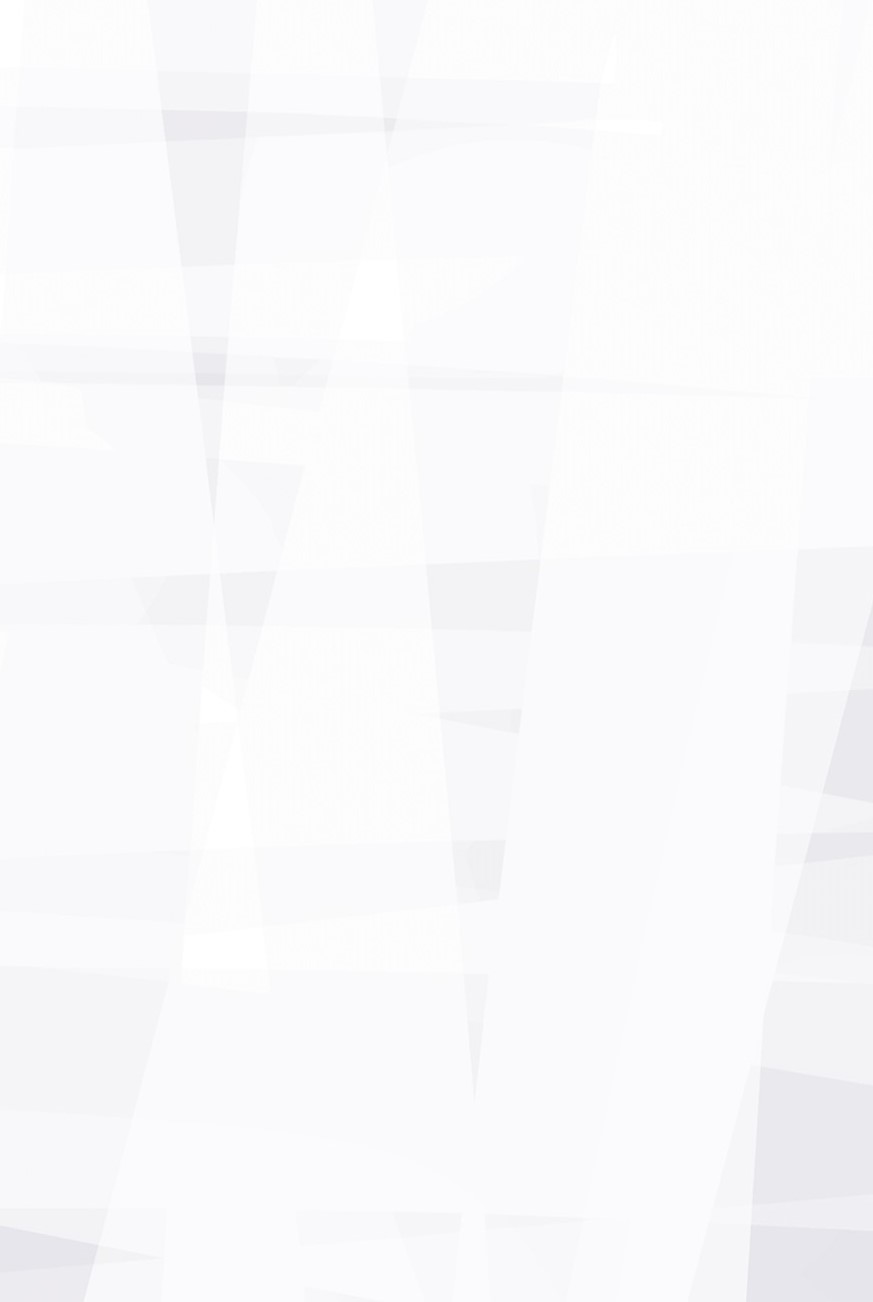 